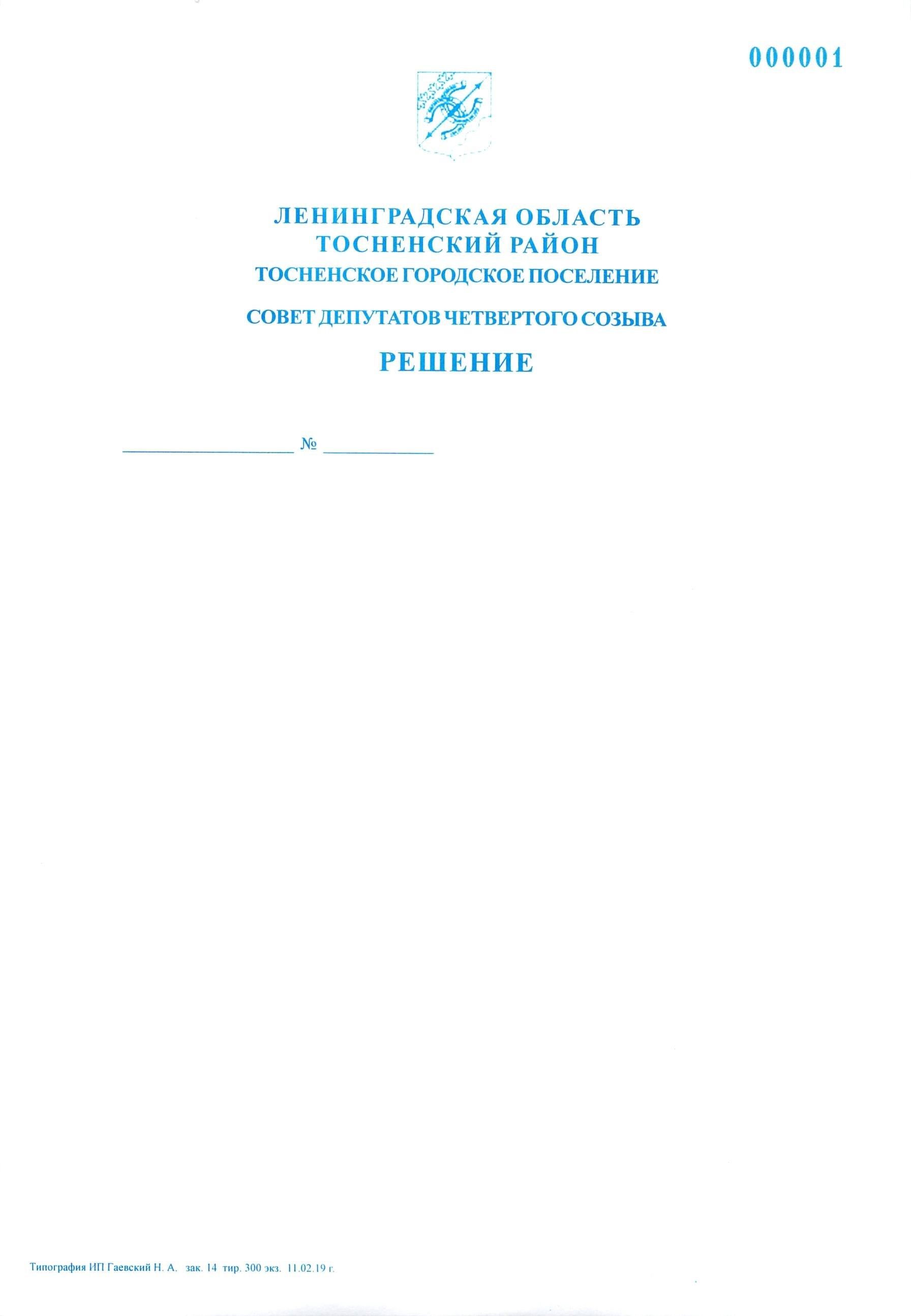 28.02.2022                                 116О ежегодном отчете главы Тосненскогогородского поселения Тосненского муниципального района Ленинградской областиЗаслушав и обсудив ежегодный отчет главы Тосненского городского поселения   Тосненского муниципального района Ленинградской области о результатах своей деятельности и работе подведомственных ему органов местного самоуправления, в том числе о решении вопросов, поставленных советом депутатов Тосненского городского поселения Тосненского муниципального района Ленинградской области за 2021 год, совет депутатов Тосненского городского поселения Тосненского района Ленинградской областиРЕШИЛ:1. Ежегодный отчет главы Тосненского городского поселения Тосненского муниципального района Ленинградской области о результатах своей деятельности и работе подведомственных   ему органов местного самоуправления, в том числе о решении вопросов, поставленных советом депутатов Тосненского городского поселения Тосненского муниципального района Ленинградской области за 2021 год, принять к сведению (приложение).2. Признать деятельность главы Тосненского городского поселения Тосненского муниципального района Ленинградской области о результатах своей деятельности и работе подведомственных ему органов местного самоуправления, в том числе о решении вопросов, поставленных советом депутатов Тосненского городского поселения Тосненского муниципального района Ленинградской области за 2021 год удовлетворительной.3. Аппарату совета депутатов Тосненского городского поселения Тосненского муниципального района Ленинградской области обеспечить официальное опубликование (обнародование) настоящего решения.Глава Тосненского городского поселения					                А.Л. КанцеревНиколаева Наталья Николаевна, 8(81361)332299 гаПриложениек решению совета депутатовТосненского городского поселения Тосненского муниципального района Ленинградской области        28.02.2022               116от _______________№______Уважаемые депутаты!Сегодня, в соответствии со статьей 36 Федерального закона от 06.10.2003 № 131-ФЗ           «Об общих принципах организации местного самоуправления в Российской Федерации», и Уставом Тосненского городского поселения Тосненского муниципального района Ленинградской области, принятым решением совета депутатов Тосненского городского поселения Тосненского района Ленинградской области от 16.12.2015 № 57, я подведу итоги своей и нашей совместной работы за 2021 год. Главным политическим событием прошлого года стали выборы в Государственную думу Российской Федерации и Законодательное собрание Ленинградской области, выборы прошли успешно, депутаты Тосненского городского поселения приняли активное участие в подготовке к выборам. Благодарю всех за помощь и поддержку. От Тосненского района в Законодательное собрание Ленинградской области вошли: Захаров В.В., Ким Р.И., Бодягин В.М., Федичев Д.В. Убежден, что такой состав послужит на благо Тосненского района.Основной формой работы совета депутатов Тосненского городского поселения являются заседания, на которых принятие решений в соответствии с компетенцией совета депутатов происходит большинством голосов от установленной численности депутатов. Свою работу, как и в предыдущие годы, совет депутатов Тосненского городского поселения Тосненского муниципального района Ленинградской области строит на основе плана деятельности. Нормотворческая деятельность совета депутатов Тосненского городского поселения в течение 2021 года была нацелена на развитие поселения в социально-экономической сфере, повышение комфортности проживания жителей Тосненского городского поселения. За 2021 год проведено 9 заседаний, в том числе 1 внеочередное заседание. Состоялось 24 заседания постоянных депутатских комиссий. Рассмотрено и принято 39 решений совета депутатов Тосненского городского поселения Тосненского муниципального района Ленинградской области, из них 2 по внесению изменения в Устав с целью приведения его в соответствие с действующим законодательством и 24 решения, в соответствии со ст.14 Федерального закона № 131-ФЗ «Об общих принципах организации местного самоуправления в Российской Федерации», относятся к другим вопросам местного значения. Отмены решений совета депутатов Тосненского городского поселения Тосненского муниципального района Ленинградской области по решению суда в прошедшем году не было.23 нормативных правовых акта внесено на рассмотрение совета депутатов Тосненского городского поселения Тосненского муниципального  района Ленинградской области по инициативе главы поселения, 15 нормативных правовых актов по инициативе главы администрации муниципального образования Тосненский район Ленинградской области, 1 – по инициативе представительного органа Тосненского городского поселения.Наиболее значимыми нормативными правовыми актами, принятыми советом депутатов Тосненского городского поселения в 2021 году, стали следующие решения:О бюджете Тосненского городского поселения Тосненского муниципального района Ленинградской области на 2022 год и на плановый период 2023 и 2024 годов.Об утверждении Порядка проведения осмотров зданий, сооружений, расположенных на территории Тосненского городского поселения Тосненского муниципального района Ленинградской области, в целях оценки их технического состояния и надлежащего технического обслуживания в соответствии с требованиями технических регламентов к конструктивным и другим характеристикам надежности и безопасности объектов, требованиями проектной документации указанных объектов.Об осуществлении внешнего муниципального финансового контроля Тосненского городского поселения Тосненского муниципального района Ленинградской области.Об утверждении положения о муниципальном жилищном контроле на территории Тосненского городского поселения Тосненского муниципального района Ленинградской области.Об утверждении Положения о муниципальном контроле в сфере благоустройства на территории Тосненского городского поселения Тосненского муниципального района Ленинградской области.О внесении изменений в решение совета депутатов Тосненского городского поселения Тосненского района Ленинградской области от 23.11.2017 № 118 «Об установлении и введении земельного налога на территории Тосненского городского поселения Тосненского района Ленинградской области».Об утверждении положения о муниципальном земельном контроле в границах Тосненского городского поселения Тосненского муниципального района Ленинградской области.	Также на заседаниях совета депутатов в течение 2021 года регулярно заслушивались актуальные информационные вопросы.Значительная часть решений совета депутатов Тосненского городского поселения принималась в рамках реализации бюджетных полномочий представительного органа, а также полномочий по управлению муниципальной собственностью. В отчетном году совет депутатов рассмотрел и утвердил отчет об исполнении бюджета за предыдущий год, осуществлял контроль исполнения бюджета, рассмотрел и утвердил бюджет Тосненского городского поселения Тосненского муниципального района Ленинградской области на следующий финансовый год, в течение года советом депутатов вносились изменения в бюджет поселения.Доходная часть бюджета Тосненского городского поселения за 2021 год была исполнена в сумме 502285,1 тыс. рублей, из них налоговые доходы 224145,7 тыс. рублей, что составило 109,2% годового плана, и неналоговые доходы 68067,3 тыс. рублей, что составило 94,5% годового плана. Расходная часть бюджета Тосненского городского поселения за 2021 год исполнена в сумме 462151,5 тыс. рублей.На реализацию 12 муниципальных программ было запланировано 604085,2 тыс. рублей, доля которых в общих  расходах бюджета составила 94,6%.При этом фактические расходы на реализацию мероприятий муниципальных про-грамм составили 432590,4 тыс. рублей, или 71,6% годового плана. По сравнению с 2020 годом данные расходы опустились на 45,3%.Отмечу, что бюджет Тосненского городского поселения на 2022 год и плановый период 2023 и 2024 годов утвержден советом депутатов в следующих основных характеристиках:- общий объем доходов местного бюджета в сумме 377458,800 тыс. рублей;- общий объем расходов местного бюджета в сумме 387777,537 тыс. рублей;- прогнозируемый дефицит бюджета – 10318,737 тыс. рублей.Одной из важнейших составляющих деятельности депутатов является их работа в постоянных комиссиях совета депутатов: по бюджету, экономической политике; по жилищно-коммунальному и дорожному хозяйству, строительству, транспорту и связи; по культуре, делам молодежи, физической культуре и спорту; по местному самоуправлению и социальным вопросам. Такая форма работы совета депутатов учитывает мнение всех депутатов, обеспечивает всестороннюю проработку вопросов, позволяет принимать по ним взвешенные решения, осуществлять контроль за исполнением полномочий по решению вопросов местного значения. Большая работа проводится постоянными комиссиями по рассмотрению и согласованию изменений в действующие муниципальные программы Тосненского городского поселения. В течение всего 2021 года депутатами Тосненского городского поселения совместно с юристом, обеспечивающим правовое сопровождение деятельности совета депутатов, активно проводится   работа по приведению Устава Тосненского городского поселения Тосненского муниципального района Ленинградской области в соответствие с действующим законодательством, что является исключительной компетенцией представительного органа. В 2021 году дважды, в апреле и ноябре, состоялись публичные слушания по внесению изменений в Устав Тосненского городского поселения Тосненского муниципального района Ленинградской области.  Редакции Устава Тосненского городского поселения с учетом изменений, внесенных решением совета депутатов Тосненского городского поселения, в течение 2021 года трижды регистрировались в Министерстве юстиции Российской Федерации по Ленинградской области – 08 февраля, 14 июня и  10 декабря 2021 года.В соответствии с областным законодательством Ленинградской области советом депутатов Тосненского городского поселения Тосненского муниципального района Ленинградской области было направлено 18 муниципальных  нормативных правовых актов, подлежащих включению в регистр муниципальных нормативных правовых актов Ленинградской области, в ГКУ ЛО «Государственный экспертный институт  регионального законодательства». Депутаты Тосненского городского поселения Тосненского муниципального района Ленинградской области являются активными слушателями занятий «Муниципальная школа» при Законодательном  собрании Ленинградской области.  В 2021 году  из 20 депутатов Тосненского городского поселения в занятиях «Муниципальной школы» участвовали 10 депутатов.Также совет депутатов Тосненского городского поселения Тосненского муниципального района Ленинградской области ежегодно является участником конкурса, проводимого Законодательным собранием Ленинградской области, «На лучшую организацию работы представительных органов местного самоуправления Ленинградской области». За 2021 год документация для участия в конкурсе направлена в Законодательное собрание Ленинградской области. В течение года советом депутатов применялись меры по повышению эффективности противодействия коррупции в Тосненском городском поселении Тосненского муниципального района Ленинградской области, а именно:1. В соответствии с Федеральным законом от 25.12.2008 № 273-ФЗ «О противодействии коррупции», областным законом Ленинградской области от 17.06.2011 № 44-оз     «О противодействии коррупции в Ленинградской области», решением совета депутатов Тосненского городского поселения Тосненского района Ленинградской области               от 18.11.2011 № 116 «О противодействии коррупции в Тосненском городском поселении Тосненского района Ленинградской области» и в целях организации противодействия коррупции в Тосненском городском поселении советом депутатов Тосненского городского поселения Тосненского муниципального района Ленинградской области принято решение  от 24.12.2020 № 72 «О Плане (Программе) противодействия коррупции в Тосненском  городском поселении Тосненского муниципального района Ленинградской области на 2021 год».2. Были организованы и проведены публичные слушания для обсуждения с участием населения муниципальных правовых актов совета депутатов Тосненского городского поселения Тосненского муниципального района Ленинградской области:- 26 апреля 2021 года по проекту решения совета депутатов Тосненского городского поселения Тосненского муниципального района Ленинградской области «О внесении изменений в Устав Тосненского городского поселения Тосненского муниципального района Ленинградской области»; - 16 июня 2021 года по отчету об исполнении бюджета Тосненского городского поселения Тосненского муниципального района Ленинградской области за 2020 год;- 23 ноября  2021 года по проекту решения совета депутатов Тосненского городского поселения Тосненского муниципального района Ленинградской области «О внесении изменений в Устав Тосненского городского поселения Тосненского муниципального района Ленинградской области»;- 14 декабря 2021 года по проекту бюджета Тосненского городского поселения Тосненского муниципального района Ленинградской области на 2022 год и на плановый период 2023 и 2024 годов.3. Муниципальные правовые акты совета депутатов Тосненского городского поселения Тосненского муниципального района Ленинградской области, результаты публичных слушаний опубликовывались (обнародовались) в газете «Тосненский вестник», официальном сайте администрации муниципального образования Тосненский район Ленинградкой области, также заседания совета депутатов освещались Тосненским телевидением.4. В соответствии с ч. 4 ст. 3 Федерального закона от 17.07.2009 № 172-ФЗ «Об антикоррупционной экспертизе нормативных правовых актов и проектов нормативных правовых актов» и п. 2 Правил проведения антикоррупционной экспертизы нормативных правовых актов и проектов нормативных правовых актов, утвержденных постановлением Правительства Российской Федерации от 26.02.2010 № 96, решением совета депутатов Тосненского городского поселения Тосненского района Ленинградской области от 18.11.2011 № 116 «О противодействии коррупции в Тосненском городском поселении Тосненского района Ленинградской области» юристом, обеспечивающим правовое сопровождение деятельности совета депутатов, в течение года проводилась антикоррупционная экспертиза  правовых актов и проектов муниципальных нормативных правовых актов совета депутатов Тосненского городского поселения Тосненского муниципального района Ленинградской области. 5. Аппаратом совета депутатов обеспечивалось предоставление проектов муниципальных нормативных правовых актов в Тосненскую городскую прокуратуру не позднее дня, следующего за днем поступления проекта муниципального нормативного правового акта в аппарат совета депутатов Тосненского городского поселения, в электронном виде посредством отправки по электронной почте (в случае отсутствия технической возможности – на бумажном носителе).В целях дополнительного информирования населения в социальной сети «Instagram» открыто сообщество «Совет депутатов Тосно», а также аккаунт главы Тосненского городского поселения, главы муниципального образования Тосненский район Ленинградской области Канцерева А.Л., где размещается информация о его деятельности и деятельности  совета депутатов. Полномочия по осуществлению внешнего муниципального финансового контроля, организации и осуществлению контроля за законностью, результативностью (эффективностью и экономностью) использования средств бюджета Тосненского городского поселения, средств, получаемых бюджетом Тосненского городского поселения из иных источников, предусмотренных законодательством Российской Федерации, осуществлял контрольно-счетный орган Тосненского городского поселения. Также в течение всего года данным органом проводились финансово-экономические экспертизы проектов муниципальных правовых актов в части, касающейся расходных обязательств Тосненского городского поселения Тосненского муниципального района Ленинградской области, а также муниципальных программ. В 2021 году контрольно-счетным органом Тосненского городского поселения было проведено 50 финансово-экономических экспертиз, по которым даны соответствующие заключения.Депутаты Тосненского городского поселения Тосненского муниципального района Ленинградской области регулярно участвуют в работе комиссий, сформированных при администрации муниципального образования Тосненский район Ленинградской области, затрагивающих различные сферы жизнедеятельности поселения, а именно:1. Комиссия для рассмотрения финансово-экономической информации и подготовки предложений об установлении тарифов на услуги и выполнение работ муниципальными предприятиями, учреждениями муниципального образования Тосненский район Ленинградской области и Тосненского городского поселения.2. Конкурсная комиссия по отбору управляющей организации для управления    многоквартирным домом на территории Тосненского городского поселения.3. Комиссия по обследованию условий жизни вдов участников ликвидации последствий радиационных или техногенных катастроф.4. Комиссия по подготовке проекта правил землепользования и застройки при администрации муниципального образования Тосненский район Ленинградской области.5. Комиссия по распоряжению муниципальным имуществом Тосненского городского поселения Тосненского района Ленинградской области.6. Общественная комиссия по развитию городской среды в целях реализации        муниципальной программы «Формирование современной городской среды на территории Тосненского городского поселения Тосненского района Ленинградской области в 2018-2024 годах».
	7. Наблюдательный совет по реализации форм профилактического воздействия в отношении лиц, нуждающихся в социальной адаптации, ресоциализации, социальной реабилитации, а также пострадавших от правонарушений или подверженных риску стать таковыми в муниципальном образовании Тосненский район Ленинградской области.8. Оперативный штаб народных дружин в Тосненском муниципальном районе.Деятельность депутатов Тосненского городского поселения не ограничивается работой в постоянных комиссиях и на заседаниях совета, депутаты активно используют такие формы работы как:  направление депутатских запросов и обращений, участие в рабочих группах, комиссиях, проводимых совещаниях, выездных приемах, осуществление личного приема граждан, работа на избирательном округе, проведение встреч с избирателями, рассмотрение обращений избирателей. Отмечу, что депутаты Тосненского городского поселения активно участвуют во всех мероприятиях и акциях, которые проходят на территории поселения.Работа с письменными и устными обращениями граждан в адрес главы Тосненского городского поселения организована и проводится в соответствии с Федеральным законом Российской Федерации от 02.05.2006 № 59-ФЗ «О порядке рассмотрения обращений граждан Российской Федерации». В отчетном году поступило 53 обращения граждан, все обращения рассмотрены, заявителям даны ответы. Обращения граждан мы рассматриваем совместно с администрацией муниципального образования, муниципальными учреждениями и предприятиями. Эпидемиологическая обстановка и карантинные ограничения внесли значительные корректировки в ход деятельности органов местного самоуправления, предприятий и малого бизнеса. Но, несмотря на это, на территории Тосненского городского поселения продолжается реализация начатых планов и проектов, ведется работа по решению проблемных вопросов, с которыми обращается население. Большинство вопросов касаются благоустройства территорий, так в 2021 году  администрацией муниципального образования Тосненский район Ленинградской области выполнены следующие мероприятия: - ремонт автомобильной дороги ул. Болотная г. Тосно, автомобильной дороги по Клубному проезду г. Тосно, участка автомобильной дороги ул. Куйбышева (от дома 60А до ул. Октябрьская) г. Тосно, ремонт дороги Пожарный проезд г. Тосно;- выполнен ремонт дворовой территории многоквартирных домов по адресу: г. Тосно, ул. Боярова, д. 8, 10, 14, ул. Советская, д. 2-а (2-й этап);-  ремонт внутридворовых проездов (картами) в г. Тосно: по ул. Победы д. 5 и выезд на ул. Боярова, по ул. Победы, д. 9, д. 11, д. 13, д. 15, по ул. М. Горького, д. 3, д. 4, д. 6, по ш. Барыбина, д. 10, по ш. Барыбина, д. 14а, 14б, стоянка у мусорной площадки проезд к М. Горького, д. 3, по пр. Ленина, д. 17/1, д. 17/2, д. 19, д. 21, д. 67;-выполнен ремонт внутридворовых проездов по адресу: г. Тосно, ул. Боярова, д. 8, 10, 14, ул. Советская д. 2-а. Отремонтированы проезды вдоль многоквартирных домов площадью 2181 кв. м, обустроены тротуары из тротуарной плитки вдоль многоквартирных домов площадью 309 кв. м, обустроены парковки площадью 632 кв. м;  - выполнен текущий ремонт дороги ул. Круговой в пос. Ушаки и пр. Советский в с. Ушаки; - произведена врезка и первичный пуск газа по объекту: «Газораспределительная сеть к индивидуальным жилым домам в границах улиц: пр. Ленина, ул. Ани Алексеевой, ул. Гоголя, ул. Полины Осипенко, Гражданская набережная»;- разработана схема газоснабжения по объекту: «Газораспределительная сеть к индивидуальным жилым домам д. Еглизи»;- завершено строительство, проведен технический и авторский надзор (контроль) за строительством объекта, изготовлены контрольная исполнительная съемка, проект освоения лесов, лесная декларация, оплачен сервитут по объекту: «Газораспределительная сеть к индивидуальным жилым домам пос. Строение». Большим объектом благоустройства в 2021 году стал Тосненский парк. Активные работы велись в период март-сентябрь 2021 года. В ходе производства работ обустроена территория площадью 25 га, выполнена санитарная чистка зеленых насаждений, корчевка пней и обивка земли, утилизация мусора, работы по разработке и уплотнению грунта, обустройство автостоянки, асфальтовой велодорожки совмещенной с пешеходной дорожкой, набивных дорог внутри парка, работы по водоотведению, освещению. Также начаты работы по обустройству смотровой площадки через Смоляной ручей, в 2022 году работы будут продолжены. В настоящее время в 2022 году запланированы следующие мероприятия: - ремонт дорожного покрытия подъезда вдоль домов 3, 4, 5, 6 в д. Георгиевское;- ремонт дорожного покрытия ул. Транспортная в с. Ушаки;- благоустройство общественной территории – пешеходная зона вдоль пр. Ленина от д. 20 до д. 28 (от ш. Барыбина до ул. Победы);- благоустройство территории по адресу: г. Тосно, ул. Боярова, д. 2;- обустройство гостевой парковки по адресу: г. Тосно, пр. Ленина, д. 75;- начало строительства автомобильной дороги, расположенной по адресу:  Ленинградская область, Тосненский район, г. Тосно, дорога к стадиону от региональной автодороги «Кемполово-Губаницы-Калитино-Выра-Тосно-Шапки»;-ремонт дороги по ул. Шолохова, г. Тосно;-начало ремонта дороги по ул. Октябрьская, г. Тосно;-ремонт дороги по ул. Ани Алексеевой, г. Тосно;-ремонт дороги по адресу г. Тосно ул. Школьная и участок ул. Красная набережная (от пр. Ленина до ул. Школьная).Завершился еще один год, он был не из легких. Подводя итог работы представительного органа нашего поселения в 2021 году, считаю, что работа была слаженная и  продуктивная.  Нам многое удалось достичь и сделать, и перед нами сегодня стоят новые задачи. Успех преобразований, происходящих в нашем поселении и нашем районе, во многом зависит от совместной работы представительных и законодательных органов, доверия людей к власти.Уверен, что благодаря совместной плодотворной работе мы сможем решить многие важнейшие задачи: Строительство общеобразовательной школы.Содержание Привокзальной площади г. Тосно, строительство автовокзала.Работы по предотвращению затопления в паводковый период.Обеспечение питьевой водой частного сектора г.ТосноРешение вопросов, связанных с изменением границ территории объекта культурного наследия регионального значения «Парк «Усадьбы Строгановых (Марьино)». «Газ в дом» п. Строение. Завершение работ по подключению.Организация пешеходных дорожек вдоль дороги на Выру.Организация безопасного движения и пешеходной зоны в с. Ушаки, д. Тарасово.Строительство межпоселкового газопровода «д. Строение – д. Усадище –              д. Сидорово – д. Тарасово – д. Мельница – д. Андрианово».Обустройство централизованной ливневой канализации в г. Тосно.Строительство водопровода «Тосно - Тарасово» с точкой отвода по с. Ушаки.Муниципальный уровень власти – самый близкий к людям, и у него огромная сфераответственности. Где бы не жил человек, он хочет жить достойно. С безопасными и хорошими дорогами, освещенными улицами и красивыми дворами, удобными спортивными и детскими площадками. Все это определяет качество жизни наших граждан, влияет на будущее наших детей.Тосненское городское поселение не может развиваться без плодотворной совместной работы исполнительной власти, народных избранников всех уровней, Правительства Ленинградской области, хозяйствующих субъектов и, собственно, населения. Конечно, развитие любого города или района зависит от экономического, внешнеполитического и других факторов, которые влияют на экономику страны в целом. Но мы должны быть единой командой и стремиться к выполнению существующих задач, таких как развитие экономики, эффективное пополнение и качественное исполнение бюджета, совершенствование нормативно-правовой базы местного самоуправления. Это три слагаемых успеха, которые позволят совместно решить важные проблемы жителей Тосненского городского поселения.Хочу поблагодарить всех депутатов, главу и сотрудников администрации, руководителей предприятий и учреждений, общественных организаций, всех жителей поселения за совместные конструктивные решения общих проблем и уверенность, что в следующем году мы вместе продолжим эффективную работу и добьемся высоких результатов.Спасибо за внимание.